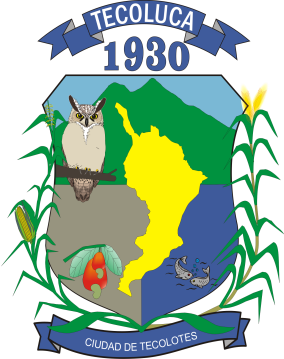                                                                                                          UNIDAD DE DEPORTES                                                                                                         UNIDAD DE DEPORTES                                      TELEFONO                                      EMAIL